ИЗВЕЩЕНИЕО ПРОВЕДЕНИИ ОБЩЕСТВЕННЫХ ОБСУЖДЕНИЙпо проекту муниципального правового акта: - проекту решения Совета депутатов Савинского сельского поселения «О внесении изменений в решение Совета депутатов Савинского сельского поселения  №31 от 27.10.2017 года «Об утверждении Правил благоустройства территорий Савинского сельского поселения»Разработчик проекта – Администрация Савинского сельского поселения, расположенная по адресу: Новгородская область Новгородский район, д.Савино, ул.Школьная, д.3. Адрес электронной почты: savinoadm@yandex.ruНаименование лица, ответственного за проведение общественных обсуждений: заместитель Главы Администрации Савинского сельского поселения. Срок проведения общественного обсуждения проекта муниципального нормативного правового акта: с 01 февраля по 04 марта 2022 года. Порядок направления замечаний и (или) предложений к проекту нормативного правового акта: предложения и замечания на проект указанного муниципального правового акта направлять ежедневно с 8.00 до 17.00, выходные дни: суббота, воскресенье на указанный электронный адрес разработчика проекта, в срок: с 01 февраля по 04 марта 2022 года. Замечания и (или) предложения, поступившие по окончании установленного разработчиком срока общественного обсуждения проекта муниципального нормативного правового акта, не касающиеся предмета регулирования размещенного на официальном сайте органа местного самоуправления проекта муниципального нормативного правового акта, рассмотрению не подлежат. Дополнительную информацию можно получить по телефону: 8(8162) 749-348.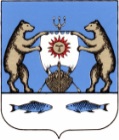 Российская Федерация                                                 Новгородская область Новгородский районСовет депутатов Савинского сельского поселенияРЕШЕНИЕ (проект)от №д. СавиноВ соответствии с Федеральным законом от 06.10.2003 года № 131-ФЗ "Об общих принципах организации местного самоуправления в Российской Федерации", Совет депутатов Савинского сельского поселения РЕШИЛ1. Внести в решение Совета депутатов Савинского сельского поселения от 27.10.2017 № 31 «Об утверждении Правил благоустройства территорий Савинского сельского поселения» (далее - Правила) следующие изменения:1.1. дополнить пункт 4.1.1.  пунктом 29  следующего содержания:«детские площадки должны содержаться  в исправном состоянии и чистоте»1.2. дополнить пункт 4.1.2. пунктом 9 следующего содержания:«спортивные  площадки должны содержаться  в исправном состоянии и чистоте»;1.3. дополнить пункт 4.2. пунктом 4.2.13. следующего содержания:«площадки для выгула  животных должны содержаться  в исправном состоянии и чистоте»;1.4. дополнить пункт 4.3. пунктом 4.3.14.  следующего содержания:«запрещается:- проведение заправок топливом, техническое  обслуживание, ремонт и мойка транспортных средств, слив топлива и масел вне специально отведенных для этих целей мест, в том числе у водоразборных колонок, на берегах рек и водоемов, в местах массового отдыха населения, парках, на озелененных территориях, дворовых, иных внутриквартальных территориях;- выезд транспортных средств, строительной техники и механизмов со строительных площадок (зон производства  работ) без предварительной мойки колес и кузовов, создающих угрозу загрязнения территории;- непринятие мер по эвакуации неисправных (разукомплектованных)  транспортных средств с улиц и дорог, территорий многоквартирных домов и иных территорий в течении десяти дней со дня их выявления;- размещать неисправные (разукомплектованные) и по иным причинам непригодные к эксплуатации транспортные (в том числе плавательные) средства вне  специально оборудованных мест»;1.5. дополнить пункт 4.7.  пунктом 4.7.6. следующего содержания:«при  производстве работ по прокладке, реконструкции и ремонту инженерных подземных коммуникаций и сооружений необходимо:- установить ограждение места производства работ типовым ограждением;- разместить информационную табличку с указанием наименования организации, производящей работы, номера телефона, фамилии и должности лица, ответственного за производство работ;- установить пешеходные мостики через траншеи с перилами (в темное время суток обеспечить их освещением);- соблюдать чистоту и порядок на прилегающих участках улиц;- принимать меры к сохранности усовершенствованного покрытия (асфальт, асфальтобетон, плитка) проезжей части улиц и дорог, тротуаров, прилегающих к строительной площадке (зоне производства работ);- по окончании работ восстановить нарушенные элементы озеленения и благоустройства»;1.6. внести изменения в пункт  4.10.11. изложив его в следующей редакции: «ограждение должно содержаться в чистоте и порядке собственниками (правообладателями) земельного участка, на котором данное ограждение установлено. Мойка производится по мере загрязнения, ремонт, окрашивание ограждения и его элементов производится по мере необходимости, но не реже одного раза в три года»;1.7.  дополнить пункт 4.17. пунктом 4.17.11. следующего содержания:«размещать нестационарные торговые объекты на земельном участке, в здании, строении, сооружении, находящихся в муниципальной собственности, а также на земельном участке, собственность на который не разграничена в отсутствие действующего договора, представляющего право на размещение нестационарного торгового объекта, а равно вне или с нарушением схемы размещения нестационарных торговых объектов, утвержденной органом местного самоуправления»; 1.8. дополнить пункт 4.23. пунктом 4.23.6. следующего содержания:- «территория  и объекты незавершенного строительства, а также реконструируемые объекты капитального строительства должны иметь ограждение в надлежащем состоянии, строительные сетки с изображением фальш-фасада;- запрещается содержание территорий, отведенных по объекты незавершенного строительства, на которых не ведутся работы в ненадлежащем состоянии (проведение уборки, вывоз мусора, удаление дикорастущей поросли деревьев и кустарников, снос сухих и аварийных деревьев, покос травы, не допуская высоты травостоя более 10 см)»;1.9. внести изменения в  пункт п. 5.2. изложив  п. 5.2.1. в следующей редакции:«Юридическое лицо (индивидуальный предприниматель) или физическое лицо, эксплуатирующее площадку, обеспечивает ее содержание, а также содержание территории на расстоянии 10 метров от ограждений (заборов)»;1.10. дополнить пункт 5.2 пунктом 5.2.7 следующего содержания:«парковки (парковочные места) должны содержаться  в исправном состоянии и чистоте»;1.11. дополнить пункт 5.4. пунктом 5.4.3. следующего содержания:«Запрещается размещать объявления, иные информационные материалы, не относящиеся в соответствии с законодательством Российской Федерации к рекламе и печатным агитационным материалам, лицами, размещающими такие информационные материалы, заказчиками указанных информационных материалов, в местах, не установленных для той цели;»1.12. дополнить пункт 5.7.  пунктом 5.7.6.  следующего содержания:«Правообладатели земельных участков обязаны проводить мероприятия  по удалению борщевика Сосновского с земельных участков, находящихся в их собственности, владении или пользовании»;1.13. дополнить пункт 5.7.  пунктом 5.7.7.  следующего содержания:«Собственники, пользователи, арендаторы земельных участков обязаны своевременно производить окос земельных участков, принадлежащих им на праве собственности, владения, пользования, аренды»;1.14. дополнить пункт 5.9. пунктом 5.9.4. следующего содержания:« - территории, отведенные под строительство (застройку) должны содержаться в надлежащем состоянии согласно указанной цели использования;- необходима установка забора (ограждения) по периметру земельного участка строительной площадки (зоны производства работ);- забор (ограждение) должны находиться в исправном состоянии и чистоте;- необходимо устанавливать информационный щит с изображением строящегося объекта, указанием его наименования, названия застройщика (заказчика), исполнителя работ (подрядчика, генерального подрядчика), фамилии, должности и номеров телефонов ответственного производителя работ, сроков начала и окончания работ, схемы объекта;- необходимо  оборудовать проезд для специального  транспорта, личного транспорта  и проходов для пешеходов;- необходимо оборудовать подъездные пути, исключающие попадание грунта, строительного или другого мусора на проезжую часть (проезды, тротуары);- складировать материалы, конструкции и оборудование только в пределах строительной площадки (зоны производства работ);- соблюдать чистоту и порядок на  подъездах к строительной площадке (зоне производства работ), а также на прилегающей территории;- необходимо оборудовать выезды с площадок, на которых проводятся строительные работы, создающие угрозу загрязнения улиц и дорог, устройством для мойки колес и кузовов транспортных средств, строительной техники и механизмов;- принимать меры к сохранности усовершенствованного покрытия (асфальт, асфальтобетон, плитка) проезжей части улиц и дорог, тротуаров, прилегающих к строительной площадке (зоне производства работ);- восстанавливать  нарушенные элементы озеленения и благоустройства по окончании работ»;1.15. Раздел 5 дополнить пунктом 5.12.  следующего содержания:«5.12. Требования к содержанию домашних животных5.12.1. При содержании домашних животных их владельцам необходимо соблюдать общие требования к содержанию животных, а также права и законные интересы лиц, проживающих в многоквартирном доме, в помещениях которого содержатся домашние животные.5.12.2. Не допускается использование домашних животных в предпринимательской деятельности, за исключением случаев, установленных Правительством Российской Федерации.5.12.3. Предельное количество домашних животных в местах содержания животных определяется исходя из возможности владельца обеспечивать животным условия, соответствующие ветеринарным нормам и правилам, а также с учетом соблюдения санитарно-эпидемиологических правил и нормативов.5.12.4. Выгул домашних животных должен осуществляться при условии обязательного обеспечения безопасности граждан, животных, сохранности имущества физических лиц и юридических лиц.5.12.5. При выгуле домашнего животного необходимо соблюдать следующие требования:1) исключать возможность свободного, неконтролируемого передвижения животного при пересечении проезжей части автомобильной дороги, в лифтах и помещениях общего пользования многоквартирных домов, во дворах таких домов, на детских и спортивных площадках;2) обеспечивать уборку продуктов жизнедеятельности животного в местах и на территориях общего пользования;3) не допускать выгул животного вне мест, определенных для выгула животных.1.16. пункт 13 пункта 6.1.11. изложить в следующей  редакции: «рисовать и наносить надписи и графические изображения на фасадах многоквартирных домов и вне отведенных для этих целей органами местного самоуправления мест, а равно совершение указанных действий без необходимых разрешений и согласований, если указанные деяния не связаны с умышленным повреждением чужого имущества»; 1.17. пункт 6.1.11. дополнить пунктами 26, 27, 28, 29, 30  следующего содержания:       «26. самовольно переоборудовать фасады зданий, строений, сооружений, а именно,  самовольно устраивать дополнительные оконные проемы или входные группы; дополнительное проводить остекление, самовольно устанавливать козырьки, навесы; - ликвидировать оконные проемы или входные группы;- окрашивать фасады и ограждающие конструкции зданий, строений, сооружений с нарушением колерного листа;- не исполнять требования по надлежащему содержанию фасадов и ограждающих конструкций зданий, строений, сооружений;        27. создавать препятствия для осуществления ручной или механизированной уборки территории, а также для подъезда к контейнерным площадкам механических транспортных средств для сбора и вывоза мусора в результате использования, хранения, размещения личного или иного имущества, а также выполнения работ хозяйственного – бытового назначения;        28. нарушать установленные муниципальными правовыми актами требований к уборке на территории муниципального образования»;        29. нарушать правила содержания и эксплуатации объектов (средств) наружного освещения населенных пунктов (фонари, осветительные приборы), а равно их отсутствие;        30. осуществлять складирование ТКО в местах накопления ТКО, не указанных в договоре на оказание услуг по обращению с ТКО; накапливать ТКО вне контейнеров или в контейнеры, не предназначенные для таких видов отходов, за исключением случаев, установленных законодательством Российской Федерации; в контейнерах для ТКО запрещается накапливать горящие, раскаленные или горячие отходы, крупногабаритные отходы (далее - КГО), снег и лед, осветительные приборы и электрические лампы, содержащие ртуть, батареи и аккумуляторы, медицинские отходы, а также иные отходы, которые могут причинить вред жизни и здоровью лиц, осуществляющих погрузку (разгрузку) контейнеров, повредить контейнеры, мусоровозы или нарушить режим работы объектов по обработке, обезвреживанию, захоронению ТКО»       1.18.   внести изменения в пункт 6.2. изложив пункт 6.2.5 в следующей  редакции:  « - Работники специализированной организации, осуществляющей сбор и вывоз  отходов и мусора, обязаны производить уборку отходов и мусора, просыпавшегося при выгрузке из контейнеров, бункеров-накопителей в мусоровоз. - Бремя содержания контейнерных площадок, специальных площадок для накопления КГО и территории, прилегающей к месту погрузки ТКО, расположенных на придомовой территории, входящей в состав общего имущества собственников помещений в многоквартирном доме (далее - МКД), несут собственники помещений в МКД.- Бремя содержания контейнерных площадок, специальных площадок для накопления КГО и территории, прилегающей к месту погрузки ТКО, не входящих в состав общего имущества собственников помещений в МКД, несут собственники земельного участка, на котором расположены такие площадки и территория.- В случае использования контейнерной площадки несколькими организациями, обслуживающими МКД, или иными юридическими лицами составляется график содержания данной контейнерной площадки»          - Размещение контейнерных площадок в садоводческих, огороднических и дачных некоммерческих объединениях граждан, гаражно-строительных кооперативах производится в соответствии с проектами планировки, межевания территории, утвержденными органом местного самоуправления, с соблюдением экологических и санитарных норм и правил; Обязанность по строительству, ремонту и содержанию контейнерных площадок для накопления отходов, заключению договора на обращение с ТКО с региональным оператором возлагается на органы управления садоводческих, огороднических и дачных некоммерческих объединений граждан, ГСК. 	      2. Опубликовать настоящее решение в периодическом печатном издании «Савинский вестник» и разместить на официальном сайте Администрации Савинского сельского поселения в информационно-телекоммуникационной сети «Интернет».Согласовано:Пудова Г.А. ________________Исполнителем проекта коррупциогенных факторов не выявлено _____________Специалистом ответственным за юридические вопросы коррупциогенных факторов не выявлено_________Проект размещен на сайте  22.01.2019   Замечаний и предложений _______Прокофьева В.В 8(8162)745596Рассыл: дело-1, сайт -1, прокуратура-1О внесении изменений в решение Совета депутатов Савинского сельского поселения  №31 от 27.10.2017 года «Об утверждении Правил благоустройства территорий Савинского сельского поселения»